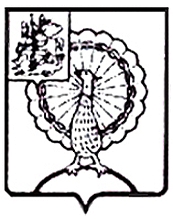 Совет депутатов городского округа СерпуховМосковской областиРЕШЕНИЕРуководствуясь Федеральным законом от 06.10.2003 № 131-ФЗ            «Об общих принципах организации местного самоуправления в Российской Федерации», постановлением Правительства Российской Федерации              от 17.12.2010 № 1050 «О реализации отдельных мероприятий государственной программы Российской Федерации «Обеспечение доступным и комфортным жильем и коммунальными услугами граждан Российской Федерации», постановлением Правительства Российской Федерации от 30.12.2017 № 1710 «Об утверждении государственной программы Российской Федерации «Обеспечение доступным и комфортным жильем и коммунальными услугами граждан Российской Федерации», приказом Министерства строительства и жилищно-коммунального хозяйства Российской Федерации от 20.09.2022 № 773/пр «О показателях средней рыночной стоимости одного квадратного метра общей площади жилого помещения по субъектам Российской Федерации на IV квартал 2022 года», постановлением Правительства Московской области от 25.10.2016 № 790/39 «Об утверждении государственной программы Московской области «Жилище» на 2017-2027 годы», Уставом муниципального образования «Городской округ Серпухов Московской области», постановлением Главы городского округа Серпухов от 31.12.2019 № 7089 «Об утверждении муниципальной программы городского округа Серпухов Московской области «Жилище» на 2020-2024 годы», Совет депутатов городского округа Серпухов Московской области решил:1. Утвердить норматив стоимости одного квадратного метра общей площади жилого помещения по городскому округу Серпухов Московской области на IV квартал 2022 года в сумме 124 263 (сто двадцать четыре тысячи двести шестьдесят три рубля) для расчета размера социальной выплаты молодым семьям – участникам основного мероприятия «Обеспечение жильем молодых семей» государственной программы Российской Федерации «Обеспечение доступным и комфортным жильем и коммунальными услугами граждан Российской Федерации» и подпрограммы «Обеспечение жильем молодых семей» государственной программы Московской области «Жилище» на 2017-2027 годы, муниципальной программы городского округа Серпухов Московской области «Жилище»                  на 2020-2024 годы.2. Направить настоящее решение Главе городского округа Серпухов           С.Н. Никитенко для подписания и официального опубликования (обнародования).3. Настоящее решение применяется к правоотношениям, возникшим                         с 08.10.2022.4. Контроль за выполнением настоящего решения возложить                   на постоянную депутатскую Комиссию по социальным вопросам                   (Ю.С. Русецкая).                   Председатель Совета депутатов                                                       И.Н. ЕрмаковГлава городского округа                                                                С.Н. НикитенкоПодписано Главой городского округа                                   25.10.2022№ 491/53 от 25.10.2022  Об утверждении норматива  стоимости одного квадратного метра общей площади жилого помещения по городскому округу Серпухов Московской области на IV квартал 2022 года для расчета размера социальной выплаты молодым  семьям — участникам основного мероприятия «Обеспечение жильем молодых семей» государственной программы Российской Федерации «Обеспечение доступным                             и комфортным жильем                                  и коммунальными услугами граждан Российской Федерации»                                     и подпрограммы «Обеспечение жильем молодых семей» государственной программы Московской области «Жилище» на 2017-2027 годы, муниципальной программы городского округа Серпухов Московской области «Жилище» на 2020-2024 годы